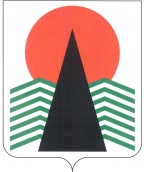 АДМИНИСТРАЦИЯ  НЕФТЕЮГАНСКОГО  РАЙОНАпостановлениег.НефтеюганскОб утверждении программы мероприятий, направленных на профилактику нарушений обязательных требований, требований, установленных муниципальными правовыми актами, при осуществлении муниципального контроля на территории муниципального образования Нефтеюганский район на 2019 годВ соответствии с частью 1 статьи 8.2 Федерального закона от 26.12.2008 
№ 294-ФЗ «О защите прав юридических лиц и индивидуальных предпринимателей при осуществлении государственного контроля (надзора) и муниципального контроля»  п о с т а н о в л я ю:Утвердить Программу мероприятий, направленных на профилактику нарушений обязательных требований, требований, установленных муниципальными правовыми актами, при осуществлении муниципального контроля на территории муниципального образования Нефтеюганский район на 2019 год (приложение).Признать утратившими силу постановления администрации Нефтеюганского района:от 23.03.2018 № 402-па «Об утверждении программы профилактики нарушений земельного законодательства на 2018 год»;от 12.02.2018 № 220-па «Об утверждении программы профилактики нарушений обязательных требований в рамках осуществления муниципального жилищного контроля на территории городского и сельских поселений в границах Нефтеюганского района на 2018 год;от 12.02.2018 № 221-па «Об утверждении программы профилактики нарушений обязательных требований в рамках осуществления муниципального контроля за сохранностью автомобильных дорог местного значения вне границ населенных пунктов в границах Нефтеюганского района на 2018 год»;от 12.02.2018 № 222-па «Об утверждении программы профилактики нарушений юридическими лицами и индивидуальными предпринимателями обязательных требований при осуществлении муниципального контроля 
за рациональным использованием и охраной недр при пользовании недрами 
для целей разведки и добычи общераспространенных полезных ископаемых, 
а также строительства и эксплуатации подземных сооружений местного 
и регионального значения на территории муниципального образования Нефтеюганский район на 2018 год»;от 09.06.2018 № 919-па «О внесении изменений в постановление администрации Нефтеюганского района от 12.02.2018 № 222-па «Об утверждении программы профилактики нарушений юридическими лицами и индивидуальными предпринимателями обязательных требований при осуществлении муниципального контроля за рациональным использованием и охраной недр при пользовании недрами для целей разведки и добычи общераспространенных полезных ископаемых, а также строительства и эксплуатации подземных сооружений местного и регионального значения на территории муниципального образования Нефтеюганский район 
на 2018 год»;от 15.03.2018 № 365-па «Об утверждении Программы профилактики нарушений обязательных требований при осуществлении муниципального контроля за соблюдением законодательства в области розничной продажи алкогольной продукции на межселенной территории Нефтеюганского района, в части соблюдения требований законодательства, определяющего границы прилегающих территорий 
к организациям и (или) объектам, на которых не допускается розничная продажа алкогольной продукции на 2018 год»;от 15.03.2018 № 366-па «Об утверждении Программы профилактики нарушений обязательных требований при осуществлении муниципального контроля 
в области торговой деятельности на межселенной территории Нефтеюганского района, в части соблюдения схемы размещения нестационарных торговых объектов на 2018 год».Настоящее постановление подлежит размещению на официальном сайте органов местного самоуправления Нефтеюганского района.Контроль за выполнением постановления осуществляю лично.Исполняющий обязанности Главы района							С.А.КудашкинПриложение к постановлению администрации Нефтеюганского районаот 09.01.2019 № 5-паПрограмма мероприятий, 
направленных на профилактику нарушений обязательных требований, 
требований, установленных муниципальными правовыми актами, при осуществлении муниципального контроля на территории муниципального образования Нефтеюганский район на 2019 год(далее – программа)ПАСПОРТРаздел 1. Анализ и оценка состояния подконтрольной сферыВ соответствии со статьей 8.2 закона № 294-ФЗ возникла необходимость 
по принятию мер, направленных на профилактику нарушений обязательных требований, требований, установленных муниципальными правовыми актами при осуществлении муниципального контроля.1.1. К видам муниципального контроля, осуществляемые администрацией Нефтеюганского района относятся: 1) муниципальный жилищный контроль в городском и сельских поселениях Нефтеюганского района;2) муниципальный земельный контроль на межселенной территории Нефтеюганского района;3) муниципальный контроль за использованием и охраной недр при добыче общераспространенных полезных ископаемых, а также при строительстве подземных сооружений, не связанных с добычей полезных ископаемых на территории Нефтеюганского района;4) муниципальный контроль за сохранностью автомобильных дорог местного значения вне границ населенных пунктов в границах Нефтеюганского района;5) муниципальный контроль за соблюдением законодательства в области розничной продажи алкогольной продукции на межселенной территории Нефтеюганского района, в части соблюдения требований законодательства, определяющего границы прилегающих территорий к организациям и (или) объектам, на которых не допускается розничная продажа алкогольной продукции;6) муниципальный контроль в области торговой деятельности на межселенной территории Нефтеюганского района, в части соблюдения схемы размещения нестационарных торговых объектов.1.2. Субъектами муниципального контроля являются юридические лица, индивидуальные предприниматели и граждане, осуществляющие хозяйственную 
и иную деятельность на территории Нефтеюганского района.1.3. Статистические показатели состояния подконтрольной среды.В 2017 году, в рамках осуществления муниципального контроля проводились контрольные мероприятия в формате плановых и внеплановых, выездных 
и документарных проверок, а также плановых (рейдовых) осмотров.Всего в 2017 году проведено 7 проверок, в том числе 6 плановых проверок 
и 1 внеплановая проверка.Всего в 2018 году проведено 15 проверок, в том числе 7 плановых проверок 
и 8 внеплановых проверок. В сравнении с 2017 годом количество проведенных внеплановых проверок увеличилось, причинами увеличения количества проведенных внеплановых проверок является увеличение количества обращений и заявлений граждан и юридических лиц, содержащих основания для проведения внеплановых проверок.1.4. Структура проведенных проверок по направлениям в 2018 году:- муниципальный жилищный контроль – 5 проверок, из них 1 плановая проверка и 4 внеплановых проверок;- муниципальный земельный контроль – 6 проверок, из них 2 плановые проверки и 4 внеплановых проверок;- муниципальный контроль за использованием и охраной недр при добыче общераспространенных полезных ископаемых, а также при строительстве подземных сооружений, не связанных с добычей полезных ископаемых – 4 плановые документарные проверки.Общее количество выявленных нарушений составило 7 (увеличилось 
по сравнению с 2017 годом (1 нарушение)). В целях устранения выявленных нарушений должностными лицами, осуществляющими муниципальный контроль, вынесено 5 предписаний об устранении выявленных нарушений обязательных требований законодательства, составлено 2 протокола об административных правонарушениях.Результаты проведения мероприятий по муниципальному контролю юридическими лицами и индивидуальными предпринимателями в 2018 году 
в судебном порядке не оспаривались.1.5. Описание текущего уровня развития профилактических мероприятий.На официальном сайте органов местного самоуправления администрации Нефтеюганского района в рубрике «Муниципальный контроль» размещены перечни нормативных правовых актов, план проведения плановых проверок.Осуществляется информирование представителей хозяйствующих субъектов 
о принятых новых нормативных правовых актах и изменениях в действующие акты, разъяснение обязательных требований, требований, установленных муниципальными правовыми актами на публичных мероприятиях, через средства массовой информации и в индивидуальном порядке.Раздел 2. Цели и задачи профилактической работыЦели профилактической работы:- предупреждение нарушений юридическими лицами и индивидуальными предпринимателями обязательных требований, требований, установленных муниципальными правовыми актами, принятыми по вопросам местного значения;- устранение причин, факторов и условий, способствующих нарушениям обязательных требований, требований, установленных муниципальными правовыми актами; - обеспечение доступности информации об обязательных требованиях, требований, установленных муниципальными правовыми актами; - повышение прозрачности системы муниципального контроля.Проведение профилактических мероприятий позволить решить следующие задачи:- укрепление системы профилактики нарушений обязательных требований, установленных законодательством Российской Федерации, требований, установленных муниципальными правовыми актами;- выявление причин, факторов и условий, способствующих нарушениям субъектами профилактики обязательных требований, требований, установленных муниципальными правовыми актами; - устранение причин, факторов и условий, способствующих нарушениям обязательных требований, требований, установленных муниципальными правовыми актами; - повышение уровня правовой грамотности субъектов профилактики; 2.3. Ожидаемый результат Программы: снижение количества выявленных нарушений обязательных требований, требований, установленных муниципальными правовыми актами при увеличении количества и качества проводимых профилактических мероприятий.Раздел 3. Программные мероприятия3.1. Мероприятия программы представляют собой комплекс мер, направленных на достижение целей и решение основных задач настоящей Программы.3.2. Перечень мероприятий Программы, сроки их реализации и ответственные исполнители приведены в План-графике профилактических мероприятий на 2019 год. План-график профилактических мероприятий сформирован для всех видов муниципального контроля. В Программу возможно внесение изменений и корректировка перечня мероприятий в связи с необходимостью осуществления профилактических мер 
в отношении нарушений, выявленных в ходе плановых и внеплановых проверок, проведенных должностными лицами муниципального контроля в 2019 году.План – график профилактических мероприятий на 2019 годРаздел 4. Ресурсное обеспечение Программы4.1. Штатная численность отдела муниципального контроля составляет 
5 единиц.4.2. Финансирование исполнения функции по осуществлению муниципального контроля осуществляется в рамках бюджетных средств Нефтеюганского района, выделяемых на обеспечение текущей деятельности отдела муниципального контроля администрации Нефтеюганского района. Отдельное финансирование на проведение контрольных мероприятий 
и реализации настоящей программы не предусмотрено.Раздел 5. Механизм реализации программы5.1. Программа реализуется отделом муниципального контроля администрации Нефтеюганского района, информация о текущих результатах профилактической работы, готовящихся и состоявшихся профилактических мероприятиях, а также настоящая Программа размещаются на официальном сайте органов местного самоуправления в разделе «Профилактика нарушений».5.2. Ответственным за координацию деятельности участников Программы является начальник отдела муниципального контроля администрации Нефтеюганского района.При текущем управлении реализацией программы профилактики ответственное лицо выполняет следующие основные задачи:осуществляет подготовку докладов о ходе реализации Программы;осуществляет сбор и накопление информации о ходе реализации Программы, анализирует ситуацию с соблюдением обязательных требований, требований, установленных муниципальными правовыми актами и возникающих 
у подконтрольных субъектов в связи с этим проблем;подготавливает предложения по формированию (уточнению) перечня программных мероприятий на очередной финансовый год.Раздел 6. Оценка эффективности программыМетодика оценки эффективности и результативности профилактических мероприятий предназначена способствовать максимальному достижению общественно значимых результатов снижения причиняемого подконтрольными субъектами вреда (ущерба) охраняемым законом ценностям при проведении профилактических мероприятий и представлена в приложении к настоящей Программе.Приложение 
к Программе мероприятий, направленных на профилактику нарушений обязательных требований, требований, установленных муниципальными правовыми актами, 
при осуществлении муниципального контроля на территории муниципального образования Нефтеюганский район 
на 2019 годМетодика оценки эффективности и результативности профилактических мероприятийК показателям качества профилактической деятельности относятся:Количество выданных предостережений о недопустимости нарушения обязательных требований, требований установленных муниципальными правовыми актами.Количество субъектов, которым выданы предостережения.Информирование органов государственной власти, органов местного самоуправления, юридических лиц, индивидуальных предпринимателей по вопросам соблюдения обязательных требований, требований, установленных муниципальными правовыми актами, оценка соблюдения которых является предметом муниципального контроля, в том числе посредством размещения на официальном сайте органов местного самоуправления руководств (памяток), информационных статей.Проведение разъяснительной работы в средствах массовой информации 
по информированию юридических лиц и индивидуальных предпринимателей 
по вопросам соблюдения обязательных требований, требований, установленных муниципальными правовыми актами, оценка соблюдения которых является предметом муниципального контроля.Отчетным периодом для определения значений показателей является календарный год.Результаты оценки фактических (достигнутых) значений показателей включаются в ежегодные доклады об осуществлении муниципального контроля.09.01.2019№ 5-па№ 5-па№ п\пНаименование программыПрограмма профилактики нарушений обязательных требований, требований, установленных муниципальными правовыми актами, при осуществлении муниципального контроля на территории муниципального образования Нефтеюганский район на 2019 год1231.Правовые основания разработки программыФедеральный закон от 26.12.2008 № 294-ФЗ «О защите прав юридических лиц и индивидуальных предпринимателей при осуществлении государственного контроля (надзора) 
и муниципального контроля» (далее – закон № 294-ФЗ).2.Разработчик программыОтдел муниципального контроля администрации Нефтеюганского района.3.Цели программы- предупреждение нарушения подконтрольными субъектами обязательных требований, требований, установленных муниципальными правовыми актами, включая устранение причин, факторов и условий, способствующих возможному нарушению обязательных требований;- повышение прозрачности системы муниципального контроля;- формирование единого понимания обязательных требований, требований, установленных муниципальными правовыми актами и создание системы профилактики правонарушений, направленной на выявление 
и предупреждение причин и условий, способствующих совершению правонарушений;- повышение уровня правовой грамотности подконтрольных субъектов, в том числе путем доступности информации 
об обязательных требованиях и необходимых мерах 
по их исполнению;- мотивация подконтрольных субъектов к добросовестному поведению.4.Задачи программы- формирование единого понимания обязательных требований, требований, установленных муниципальными правовыми актами в соответствующей сфере у всех участников контрольной деятельности;- выявление причин, факторов и условий, способствующих причинению вреда охраняемым законом ценностям 
и нарушению обязательных требований, требований, установленных муниципальными правовыми актами определение способов устранения или снижения рисков 
их возникновения; - устранение причин, факторов и условий, способствующих возможному причинению вреда охраняемым законом ценностям и нарушению обязательных требований, требований, установленных муниципальными правовыми актами;- повышение квалификации кадрового состава контрольных органов.5.Сроки и этапы реализации программы2019 год и плановый период 2020-2021 годов.6.Ожидаемые конечные результаты- снижение количества зафиксированных нарушений обязательных требований, требований, установленных муниципальными правовыми актами;- увеличение доли законопослушных подконтрольных субъектов;- уменьшение административной нагрузки на подконтрольные объекты надзора; - обеспечение квалифицированной профилактической работы должностных лиц контрольного органа; - повышение прозрачности деятельности контрольного органа; - повышение уровня правовой грамотности подконтрольных субъектов; - мотивация подконтрольных субъектов к добросовестному поведению.7.Структура программыПодпрограммы отсутствуют.№ п/пФормы и виды профилактическихмероприятийОтветственные исполнителиПериодичность проведения профилактических мероприятий, сроки выполненияОжидаемый результат123451.Актуализация перечня нормативных правовых актов, содержащих обязательные требования, требований, установленных муниципальными правовыми актами отдел муниципального контроляпо мере необходимостиповышение информированности подконтрольных субъектов о действующих обязательных требованиях, требований, установленных муниципальными правовыми актами 2.Разработка и размещение 
на официальном сайте органов местного самоуправления руководств по соблюдению обязательных требований, требований, установленных муниципальными правовыми актами отдел муниципального контроляпо мере необходимостиповышение информированности подконтрольных субъектов о действующих обязательных требованиях, требований, установленных муниципальными правовыми актами 3.Проведение индивидуальных 
и публичных консультаций 
с подконтрольными субъектами по разъяснению обязательных требований, требований, установленных муниципальными правовыми актами отдел муниципального контроляпо мере необходимостиповышение информированности подконтрольных субъектов о действующих обязательных требованиях, требований, установленных муниципальными правовыми актами4.Информирование юридических лиц, индивидуальных предпринимателей посредством проведения разъяснительной работы в средствах массовой информации и иными способами по вопросам соблюдения обязательных требований, требований, установленных муниципальными правовыми актами, предъявляемых при осуществлении муниципального контроляотдел муниципального контроляежеквартальноповышение информированности подконтрольных субъектов о вновь установленных обязательных требованиях, требований, установленных муниципальными правовыми актами5.Обобщение практики осуществления муниципального контроля на территории Нефтеюганского района и размещение информации на официальном сайте органов местного самоуправления начальник отдела муниципального контроляежегодно,не позднее 30 марта года, следующего за отчетнымпредупреждение нарушений обязательных требований, требований, установленных муниципальными правовыми актами 6.Выдача предостережений о недопустимости нарушения обязательных требований, требований, установленных муниципальными правовыми актами отдел муниципального контроляпо мере необходимостипредотвращение нарушений обязательных требований, требований, установленных муниципальными правовыми актами 7.Размещение на официальном сайте органов местного самоуправления Нефтеюганского района:7.перечней нормативных правовых актов или их отдельных частей, содержащих обязательные требования, требования, установленные муниципальными правовыми актами оценка соблюдения которых является предметом муниципального контроля и текстов соответствующих нормативных правовых актов для муниципального контроля отдел муниципального контроляуказывается первая дата, а потомпо мере необходимостиобеспечение открытости и прозрачности информации об осуществлении муниципального контроля7.планов проведения плановых проверок по муниципальному контролюотдел муниципального контроляне позднее 10 рабочих дней после утвержденияобеспечение открытости и прозрачности информации об осуществлении муниципального контроля7.плановых (рейдовых) заданийотдел муниципального контроляне позднее 10 рабочих дней после утвержденияобеспечение открытости и прозрачности информации 
об осуществлении муниципального контроля7.информации о результатах осуществления муниципального контроля на территории Нефтеюганского районаотдел муниципального контроляежеквартально,до 10 числа месяца, следующего за отчетным кварталомобеспечение открытости и прозрачности информации 
об осуществлении муниципального контроля8.Проведение мероприятий по оценке эффективности и результативности профилактических мероприятий с учетом целевых показателейначальник отдела муниципального контроляежегодно,не позднее 30 марта года, следующего за отчетнымобеспечение эффективности 
и результативности профилактических мероприятий за отчетный (прошедший) год9.Разработка и утверждение Программы профилактики нарушений юридическими лицами и индивидуальными предпринимателями обязательных требований, требований, установленных муниципальными правовыми актами на 2020 год отдел муниципального контроляноябрь соответствующего годаутверждение новой программы профилактики